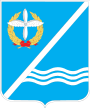 Совет Качинского муниципального округа города СевастополяРЕШЕНИЕ№ 20/90Об определении перечня должностных лиц местной администрации внутригородского муниципального образования города Севастополя Качинский муниципальный округ, уполномоченных составлять протоколы об административных правонарушенияхВ соответствии с Федеральным законом от 06 октября 2003 г. № 131-ФЗ «Об общих принципах организации местного самоуправления в Российской Федерации», законами   города  Севастополя  от 30 декабря 2014 г. № 102-ЗС «О местном самоуправлении в   городе   Севастополе», от 29 декабря 2016 г. № 314-ЗС «О наделении органов местного самоуправления в городе Севастополе отдельными государственными полномочиями города Севастополя», от 27 апреля 2018 г. № 416-ЗС «О внесении изменений в некоторые законы города Севастополя в части определения полномочий органов местного самоуправления в городе Севастополе», Уставом внутригородского муниципального образования города Севастополя Качинский  муниципальный округ, утвержденного решением Совета Качинского муниципального округа от 19.03.2015 № 13, Совет Качинского муниципального округа города Севастополя   Р Е Ш И Л:Определить следующий перечень должностных лиц местной администрации внутригородского муниципального образования города Севастополя Качинский муниципальный округ (далее – местная администрация), уполномоченных составлять протоколы об административных правонарушениях, предусмотренных статьей 11.1 Закона города Севастополя от 17 апреля 2015 года № 130-ЗС «Об административных правонарушениях»:1.1. Начальник общего отдела местной администрации1.2. Начальник отдела исполнения отдельных государственных полномочий местной администрации1.3. Главные специалисты общего отдела местной администрации.1.4. Главные специалисты отдела исполнения отдельных государственных полномочий местной администрации.2. Должностным лицам, уполномоченным составлять протоколы об административных правонарушениях, при составлении и оформлении протоколов руководствоваться требованиями главы 28, статьи 29.5. Кодекса Российской Федерации об административных правонарушениях.3. В рамках предоставленных полномочий, местной администрации определить:- должностных лиц местной администрации, уполномоченных составлять протоколы об административных правонарушениях, предусмотренных статьей 11.1 Закона города Севастополя от 17 апреля 2015 года № 130-ЗС «Об административных правонарушениях» соответствующим распоряжением местной администрации. 4. Настоящее решение вступает в силу с момента его официального обнародования. 5. Контроль исполнения настоящего решения оставляю за собой.II созыв  сессия2016 - 2021 гг.«26» июля 2018 годапгт КачаЗаместитель Председателя Совета ВМО Качинский МОГ.В. Рутенко